Ao Prof. Dr. José Renato StangarlinEditor Chefe da Scientia Agraria ParanaensisPrezado professor Stangarlin, Enviamos para sua apreciação o manuscrito intitulado “Equipamentos, instalações e a qualidade dos dados de consumo de matéria seca”. Esse manuscrito não foi submetido para publicação em outras revistas até o momento, e o mesmo não apresenta qualquer tipo de conflito de interesses. Buscou-se abordar os aspectos relacionados a coleta de dados de consumo de matéria de seca (CMS), uma medida difícil e onerosa em bovinos. Existem poucos trabalhos na literatura sobre essa temática, contudo, os dados de CMS são fundamentais para os índices de eficiência alimentar (EA). Além dos equipamentos e instalações, outros fatores podem influenciar os dados de CMS como informações pré-testes de desempenho, idade dos animais, nível energético da(s) dieta(s), período de adaptação, lotação, entre outros. Dessa maneira, esta revisão discutiu as tecnologias disponíveis para medir o CMS, com ênfase na utilização do CMS e índices de EA nas avaliações genéticas dos animais.O autor correspondente assina esta carta de apresentação em nome de todos os autores. 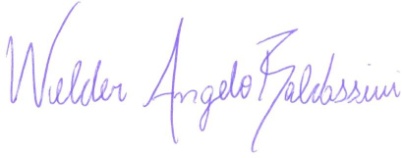 _____________________Welder Angelo BaldassiniAutor correspondenteUSP/ESALQ – Departamento de ZootecniaPrograma de Pós-graduação em Ciência Animal e Pastagens 